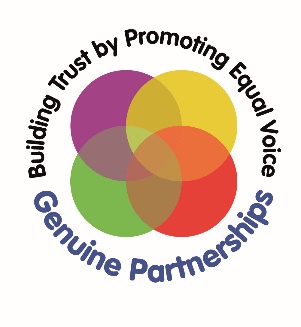 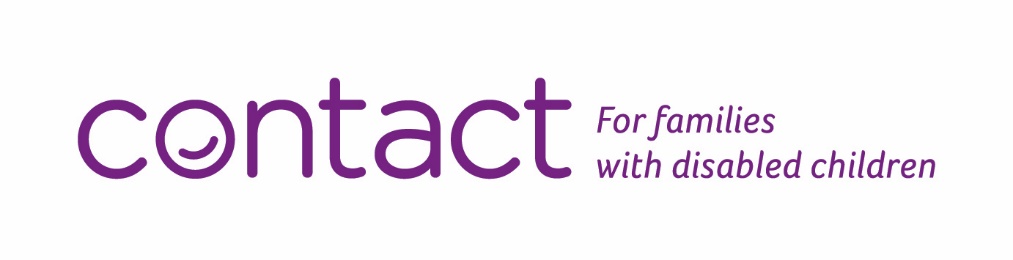 Quality Indicators for Co-production and Inclusive Practice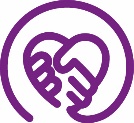 Everybody’s businessUser Guide Quality Indicators for Co-production and Inclusive PracticeAims The Quality Indicators provide a framework to help local area SEND partners in coming together to agree:How well the local area is doing when it comes to experiences of co-production and embedding a culture of inclusive practice within and across organisations;What good quality co-production and inclusive practice looks like within organisations and across the local area;Next steps to be taken together to further improve co-production and cultivate inclusive cultures within and across organisational systems spanning the whole area.Underlying principlesThe Quality Indicators are based upon the Rotherham Charter, which is made up of principles for co-production stemming from narrative research involving, children and young people with SEND and families. These principles are more widely known as the Four Cornerstones. The Cornerstones required to create good quality co-production and inclusive practice are: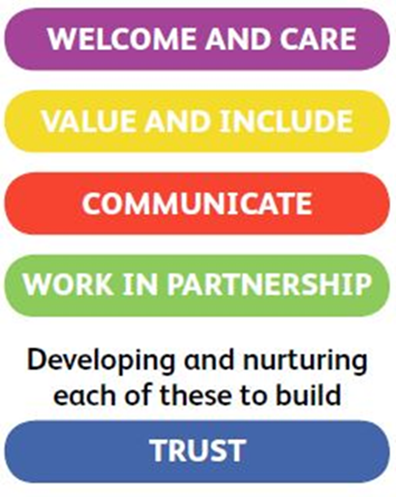 If these Four Cornerstones are good quality then it becomes more likely that at the heart of all relationships there is also greater:What are the Quality Indicators about?The Quality Indicators focus on the experiences of children, young people, parent carers and practitioners within local areas and organisations when it comes to co-production and inclusive practice. Who will use the Quality Indicators framework?Strategic SEND leads across Education, Health and Care including; Commissioners from Children and Adult services, School leader, representatives from the voluntary and community sector, together with Parent Carer Forums, other parent groups and children and young people representatives. It can also be used by a wide range of organisations such as: Clinical commissioning groups, GP practices, Housing associations as well as groups and teams in any organisation that want to improve their co-productive and inclusive practice.Using the Quality Indicators framework in co-productionThe Quality Indicator framework is about improving the experience and confidence of children and young people with SEND, and their parent carers, within local area SEND systems. It should feel like a good quality activity for all SEND partners. It therefore has to be used collaboratively, aiming to model the co-production being evaluated and planned. Although the framework is essentially a strategic self-evaluation tool for local areas as well as individual organisations, making best use of it should also be an appreciative process that has the potential to drive improvements in co-production at all levels (strategic, organisational, group and individual).  Evidence shows that when local area partners work together towards improving the indicators described in the framework then a culture of inclusion and co-production begins to grow, trust strengthens, relationships start to strengthen and better outcomes are generated for all.Ideally, all SEND partners, including children and young people with SEND and their parent carers, will be equal partners in agreeing a way that suits them best what is working well within and across individual organisations and/or the local area, which will include  identifying areas of best practice, as well as what needs to be better.  Making the co-production happen in realityThe Quality Indicators framework accepts the definition of co-production to be when there is an equal and reciprocal relationship through which everyone’s knowledge and skills are used to create better outcomes. Across whole areas it is important to acknowledge that organisations and individuals are likely to be at different stages in their understanding and activity towards co-production, what this means to them in their role, and in their expectations of others. Not assuming a shared understanding creates the opportunity to create one together and agree how to put it into practice, modelling the co-production everybody wants to embed within the local area at an operational level. Planning and facilitating open, honest and safe co-production at strategic level will require skill and a genuine investment of time and resources. Those promoting co-production at any level must be able to tolerate, and support others to tolerate, that it can often feel messy and time-consuming. However, the improved experiences and outcomes of children and young people with SEND and their parent carers, and the resulting culture of inclusion within the local area, make it worthwhile. What this involvesEnsuring that every SEND partner is includedSpend time building relationships with all partnersInclusion is a universal human right that is about embracing all people, irrespective of race, gender, disability or other attribute which can be perceived as different. Engaging and including all SEND partners in co-production usually involves building up relationships first.  This is likely to mean being prepared to arrange meetings with individuals and groups at times/venues in which they feel most comfortable, and being resilient, positive and creative if at first they lack confidence or enthusiasm. Involve everybody, alwaysEqually, it is vital that partners do not feel excluded from conversations as this can impact on trust. Trying to start and maintain co-production by ensuring all partners are involved is the ideal; Adopting a friendly approach that helps people feel welcome Smile, make sure there are refreshments and bring some good humourOften a smile and/or humour can help diffuse tension and enable people to feel more comfortable when they may be in an unfamiliar situation such as a formal meeting. Ensuring there are refreshments, for example, demonstrates care and appreciation that some people are giving up their time voluntarily despite often stressful and difficult lives;Taking the time to get to know people at a human levelIntroduce, learn names and allow some time for chatterEnsure introductions take place, learn names and make space at the start and end of meetings for individuals to have informal conversations that might be about family and personal experiences. Get to know partners better, show interest in who they are and what they bring and demonstrate understanding of their needs;Considering power imbalances and the nature of equal partnershipLet go of the need to control Partners within the world of SEND may perceive either that they have a responsibility to control activities because traditionally this is an aspect of their role, or that others hold more power than they do and therefore their voice is weaker or less important. For some individuals this will significantly affect their personal confidence and trust in the process in which they are being invited to participate, which needs to be about equal partnership.  Be honest about powerThe implicit imbalance of power that might exist when people are invited to co-produce is heightened further at a strategic level, although it can exist within any interaction.If the aim is to strengthen co-production and equal partnership working, addressing power differences openly, safely and honestly can create a more positive platform for future relationships;Ensuring that people have the opportunity to participate by offering them choicesAlways ask how best to communicate as well as when best to meetParent carers will often struggle to attend early or late meetings because of childcare responsibilities, which can be magnified when a child or young person experiences SEND. Some parent carers and children or young people may find e-mails and meeting notes inaccessible but prefer texts or a phone call;Asking children or young people and parent carers how they wish to participate Accept that you may need to change your plans and do things differentlyChildren and young people, for example, may not want to attend formal meetings in formal rooms, at venues they require transport to access, at times of day impossible for them to attend without missing school or college.  Young people may have other thoughts about how they wish to participate and how they feel the adults involved might offer them support. Co-production works best when adults are prepared to have their systems and usual way of working challenged and they are keen to work together with children and young people to do things differently if that is what they prefer. The same applies when working in co-production with parent carers;Having an appreciative, systemic outlook that avoids blame and demonstrates empathyAgree groundrulesAgreeing groundrules at the start for how we will work together in co-production can help everybody feel safe, and groups may need to return to these from time to time. Understand that emotions can take overCo-production is about the relationships between people and so can often involve emotionally charged situations. Sometimes the way someone responds to us might feel negative or aggressive but is their way of dealing with the strong emotions they are experiencing. These strong emotions could be generated by pressures on budgets or a break-down in communication. For a parent carer strong emotions may result from having to navigate complicated systems that feel overwhelming and for a practitioner be an outcome of feeling challenged and responding by passionately defending their position in a way that leaves others uncomfortable. Everybody needs people around them to be supportive when emotions spill over. Creating safe spaces in which it is possible for leaders and facilitators to acknowledge and share their own and others’ feelings and  vulnerabilities in an open way can diffuse tension, bring containment and greater experience of equality. Accept different perspectivesAccepting that there can always be more than one perspective and that a solution is rarely found when an individual or organisation is targeted for blame is a key element.Find strengthsImplementing an appreciative, strengths-based approach is far more powerful. Recognising strengths and building on them instils greater confidence. It encourages questions such as, “What works?”  rather than, “What doesn’t work?” and “What is this person good at?” rather than, “What is wrong with this person?”Understanding that communication is a purposeful activity so taking care to communicate well, using accessible languageExplain or avoid jargon and empower othersWhen people are working in co-production language, and the way language is expressed, can reinforce power imbalances. Working in co-production is the time for good listening and to ensure that those in the room that might have quieter or less confident voices have the space, and feel sufficiently empowered, to contribute and share their stories. Prioritise child, young person and parent carer voicesPrioritising the child or young person and parent carer voices can also help redress some of the unspoken power inequalities that may be evident through body language, format or the tone of a meeting.Being reflective and reflexiveAvoid making assumptions and be conscious of our own constructsWe all bring our personal constructs with us to the situations we experience. These are based on our own experiences and how others have reacted to us. These constructs often shape the way we make decisions about how to act, speak, think, live our lives and relate to others. When doing co-production and striving for equal partnership we need to try to be conscious of our constructs and whether they are helpful or hindering the way we are responding, not only when we are reflecting on a situation afterwards, but also in the moment.Using the Quality Indicators framework to embed co-production across organisational cultureOnce your co-production group has been established, ground rules agreed and relationships strengthening, alongside considering the Quality Indicators for each of the Cornerstones it will be important to discuss and agree together a response and potential follow-up actions to:How each of the Four Cornerstones will: feature in your vision/mission statement?are modelled and promoted by leaders?are included within your strategic plan?are evident in your organisational values?impact on organisational processes and methodology?are embedded in recruitment processes?determine joint decision-making?are reflected in commissioning criteria?are integrated in your Local Offer?affect budgets and investments?help shape workforce development priorities?How to use the Quality Indicators frameworkAn exemplar version is provided below to help local areas and organisations make best use of the framework. For each Cornerstone refer to the list of Quality Indicators on the left hand side of the tool under the heading What does it feel like?It is expected there will be good experiences across Education, Health and Care within your local area (or within individual organisations and services) that illustrate each Quality Indicator. This should be evidenced in a format agreed upon by the group under the heading What’s going well? It is likely this activity will involve some research and consultation. Although services across Education, Health and Care might be able to provide evidence of their own good practice it will be essential to try and make positive experiences of children and young people, and their parent carers the primary source.  Parent Carer Forums, young people’s groups, and those working with them, are often ideally placed to carry out research and consultation to reflect lived experience, making this exercise more person than service led. Careful use of open questions can elicit people’s stories to provide a rich source of experience alongside more traditional survey-type approaches, for example, “Thinking about the idea of Welcome and Care, can you think of times in your journey within Education, Health or Care with your child, that either they, or yourself, have felt especially welcomed and cared for?” Responses to this kind of question follow the individual’s agenda and avoid placing restrictions on what might be said. It will be important to check out that feedback gathered is representative of the children and young people with SEND across the local area or organisation, and their parent carers, and to problem-solve together how this might be achieved.Using the Quality Indicators framework should feel like an appreciative process. Confidence to take actions forward at a personal and organisational level is always greater when starting from a place of strength. If people know what they are doing well, they are more likely to do more. As a result, it will be important for those facilitating to support others involved in the discussion to refocus on what is also going well if the  group becomes too immersed in what is going wrong. Once areas of strength start to be identified then areas for development for each Quality Indicator can also be introduced under What could be better?  This activity will also involve research and consultation, and is likely to form part of the same piece of qualitative work as What’s going well?  It will be important for individuals within the group considering these questions to avoid defending their service or position if an area for development has been indicated despite their best efforts; all experiences and perspectives need to be allowed so long as there is commitment to explore next steps constructively together.Evidence for the Quality Indicators within one Cornerstone may overlap with another. There is no need to include the same aspect twice but to simply find a best match.How are we doing? This is a collaborative scaling exercise for each Cornerstone overall. It is recommended that a decision about where on the scale the organisation or local area might be is reached jointly by the group early on in the process, once relationships have been established. This can then be reviewed every few months. Next Steps is an action-planning template to support the local area or organisation in moving towards agreed actions based on what is already working well and what needs to develop, which has now been identified. It is anticipated that it will be expanded considerably by the group. As well as considering What needs to happen now? the detail of What will this involve? might translate into a more detailed local area or organisation Co-production and Inclusive Practice action plan set out along the lines of: What? How? Who? When by? Cost? Review? HeadingsA ‘task and finish’ approach may be relevant to individual next-steps but should not be applied to the approach as a whole. Co-production should feel like an ongoing process to embed the principles within the culture of the organisation or whole area.The section How will this be done in co-production? is therefore a prompt to steer groups away from the activity generated by Quality Indicators framework becoming tokenistic. The way the framework is approached, including creating and reviewing action plans and many of the actions themselves, should be achieved in co-production. It will be useful and important in terms of the organisation or local area’s commitment to genuine co-production to stipulate what this involves, who is involved and how they are involved.Local Area Example WELCOME and CARE NEXT STEPSVALUE and INCLUDE NEXT STEPS COMMUNICATE NEXT STEPSPartnership NEXT STEPSFor further information and resources on co-production, please visit Contact’s website at www.contact.org.uk, or email Contact’s parent carer participation team at parent.participation@contact.org.uk.   To find out more about the work of Genuine Partnerships and the four principles of co-production visit www.genuinepartnerships.co.uk. 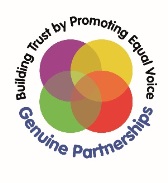 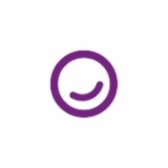 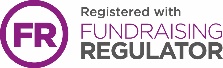 Contact 209 - 211 City Road London EC1V 1JN T: 020 7608 8700 E: info@contact.org.uk contact.org.uk Contact is a trading name of Contact. Charity registered in England and Wales (284912) and Scotland (SC039169). Company limited by guarantee registered in England and Wales (1633333). 
VAT registration GB 749 3846 82. What should it feel like?What’s going well in [your local area name]…? examplesWhat could be better [your local area name]…? examplesAll voices are heard and valuedExpectations are communicated earlyand with clarity Supportive communities are built in partnershipEnvironments feel happy and secure for everyoneConfidence, well-being and self-esteemare nurturedStrengths and achievements are emphasisedResponses are always kindThe Parent Carer Forum is viewed as a family by many parent carers, supporting them through difficult times and having a positive impact on their lives; highly valued by Education, Health and Care leadersEmphasis in CYPS on making reception areas and staff responses child, young person and parent carer friendly – workforce development programmeDrive by CCG to ensure meetings feel safe and welcoming, for example by offering choice of time and venueThe Young Inspectors give advice to all services on making their environments and procedures more welcomingEarly Years services, including Portage, work in a person-centred way and support families during the early stages of their journeyYoung people say they want all adults they encounter to be more genuinely interested in them, to smile and check how they are, and they want to be believed moreFurther work is required to ensure a young person only has to ‘tell their story once’ across Education, Health and Care so that young people feel the practitioners working with them know them and have taken the time to find out about themParent carers say the extent of understanding and supportive practice within the area is variable, especially in larger schools, settings and organisationsMore time is needed for reflection and training to help bring about cultural change across Health organisationsWhat needs to happen now?Further embed a culture of welcome and care across the local area to ensure consistency; challenge remaining elitist approaches and support all practitioners to better understand where the power needs to lie when inviting children, young people and families to work in partnership with usConsider how large and complex organisations, including Health, can apply the Four Cornerstones: What are the workforce development needs? How can parent carers and young people also be involved?Better ensure that children and young people with SEND always feel welcomed in a friendly way, that adults show interest in them and that their views as equal partners are not only sought but also taken seriously, including at a strategic levelWork together with children, young people and families on creating systems and processes that mean they only have to tell their story onceWhat will this involve?Over the next 2 years individual service leads across Health, Education and Care will use the Quality Indicators framework to carry out a Four Cornerstones self-evaluation to review practice and create own action plans; there must be evidence of involving parent carers and children and young people in this exercise Set up 2 year programme of workforce development to promote the Four Cornerstones across Inclusion, involving children and young people with SEND, and their parent carers, in co-constructing and co-delivering the programmeInvite facilitators of groups involving children and young people with SEND to work together with their children and young  people on how best to promote the message that they want to be welcomed as equal partners , they want to be believed and their ideas to feed into strategyCreate a co-productive group that involves children, young  people and parent carers working together on processes that mean they only have to tell their story onceHow will this be done in co-production?Individual services will be expected to involve parent carers, children and young people in their Cornerstone self-evaluationsParent carers and children and young people will be involved in co-constructing and co-delivering within the workforce development programmeChildren and young people with SEND involved in a range of groups will be invited to become involved in driving, creating, promoting and delivering the message that they want to feel welcomed, believed and make a differenceA group of SEND partners including parent carers, children and young people will asked to come together to work on ‘telling your story once’What should it feel like?What’s going well in [your local area name]…? examplesWhat could be better in [your local area name]…? examplesA ‘can do’ approach is the normDecision making processes involve the people they are about, or affect Needs are identified early and involvement of all partners is welcomed at every stageInformation about strengths and needs are shared, with permission, and with all who need to knowEveryone tries to have the right knowledge, understanding and skills to respond constructively to different strengths and needsResponses to individual needs and changing circumstances are creative and flexible Everyone is involved in the development of policies, systems and valuesSENDCo networks are helping educational providers to be more consistently inclusiveThe Autism Stakeholders group is a great example of parent carers and young people being involved in as equal partners in highlighting  and addressing issuesGroups for young people with particular additional needs such are highly valuedThe Voluntary Sector Consortium is a positive influence on the culture of partnership working between the voluntary and community sector and statutory services, and is influencing Council practice in genuinely enabling children and young people’s Voice to influence decision-makingA  single point for consultation with children and young people with SEND would be helpful in enabling a more representative VoiceParent carers do not always have access to the individuals in settings who can make decisions (in some schools the SENDCo role seems to be purely administrative)Work needs to be ongoing to try and include ethnic minority groups and those with English as an additional language to have their voices heardThere is a gap in provision for young people post nineteen who have not previously accessed Children’s Social CareWhat needs to happen now?Find innovative ways of genuinely involving representative children and young people with SEND as equal strategic partners in ways that suit themEnsure that there is a consistent approach by school  leaders in the area to actively involving SENDCos in decision-making at all levelsEngage more families from minority ethnic groups when seeking feedback about SEND issues and ensure that these views are well representedGather more information about the experiences and outcomes of young people with SEND post 19 who have not accessed social care as children to feed into strategy and practiceWhat will this involve?Ask the facilitators of groups that currently involve children and young people  with SEND to meet together with the children and young people they support to explore innovative ways of empowering their voice in decisions that affect them at all levels, including through a single representative group; seek support from the Voluntary Sector Consortium in achieving thisIn partnership with the school improvement service, work with head teachers on developing the decision-making role of the SENDCo Support the Parent Carer Forum to extend its reach to parent carers from different ethnic minority backgrounds,  targeting the views of these families when inviting feedback on consultationsCommission the Educational Psychology Service to carry out a research project that will involve gathering quantitative data on the outcomes of young people with SEND post 19 who  have not accessed social care as children as well as qualitative information based on narrative interviewing; the conclusion will be brought to the Preparing for Adulthood Strategic Group  to inform the changes neededHow will this be done in co-production?All the above actions rely on a partnership approach, with the facilitators of young people’s group and the young people themselves, the Voluntary Sector Consortium, the school improvement service and head teachers, the Parent Carer Forum and the Educational Psychology Service.What should it feel like?What’s going well in [your Local Area name]…? examplesWhat could be better in [your Local Area name]…? examplesViews and involvement are always soughtListening is calm and respectfulFollow up responses are timely and constructiveTime and space is made available to ensure everyone’s voice is heard in a way that suits them Information is given in good time and in an accessible format taking into account individual needsLanguage is positive and constructive Agreed actions are regularlyreviewed and evaluated with all partnersIt is recognised that young people need to be heard in a way that takes account of their needsParent carers value practitioners who take the time to make personal contact; creative opportunities for communication build trustFamilies generally feel empowered to share their voice; be it positive or negativeThere is a growing culture of  being open and honest about mistakes that have been made and being prepared to apologise: “We don’t always get it right…”Sharing positive stories strengthens confidence, inspires and  is often a catalyst for development The Local Offer has the potential to be a good source of informationYoung people want more understanding from practitioners of how they want to communicateParent carers say that some essential information is still confusing, and makes life even harderThey also say crises could be averted if they were listened to in the first place; more work is needed to build trustThe language practitioners use requires more work to address elitism The Local Offer should be developed through further consultation with parent carers and young peopleInformation sharing across Education, Health and Care could be betterMore opportunities for inspiring events bringing practitioners together with children, young people and families to share their storiesWhat needs to happen now?Work with young people to find out how communication with them can better meet their needs, drawing upon national  and local good practice that already existsFacilitate more events that involve children, young people  and their parent carers that not only enable  people  to share stories to feed into strategy and practice but also provide opportunities for personal contact, building relationships and strengthening trust More training for practitioners on partnership working in partnership with children and young people with SEND and their parent carers and the use of positive, accessible languageFurther consultation with children and young people with SEND and their families on the Local Offer What will this involve?Ask the facilitators of groups that currently involve children and young people  with SEND to discuss with them the kind of communication that works best for them, including gathering examples of local good practice and research examples of national best practice relating to communication with children and young people with different additional needs; bring this together by creating a training package and guide for practitioners the young people have been involved as partners in developingPractitioners representing Education, Health and Care including  the voluntary and community sector across Children and Adult services work in partnership with the Parent Carer Forum and young people’s groups to hold events bringing partners together that provide opportunities for stories to be shared and discussions to take place focusing on key prioritiesService managers across and within Education, Health and Care to work together and with Young Inspectors and the Parent Carer Forum to gather feedback from the children and young people with SEND and their parent carers with regard to the information being provided, accessibility of language and helpfulness, and for changes to be made as a result based on this feedbackSet up a Local Offer steering group involving parent carers and young people  that will meet regularly to further inform the content and format of the Local Offer on an ongoing basisHow will this be done in co-production?All the actions depend upon an equal partnership approach including:Facilitators working with young people to enable them to have an equal voice by ensuring that communication works for them in their preferred wayBringing practitioners across sectors together with children, young people and families in an open and friendly way for planning sessions, events and to feed into policy and practiceWhat should it feel like?What’s going well in [your local area name]… ? examplesWhat could be better in [your local area name] …?  examplesThere are opportunities for all partners to feedback in order to improve everyone’s experience Everyone is an equal partner and their contribution is valued Co-production and participation in individual and strategic decision making is actively encouragedPartners work well together to develop plans, set targets and create and deliver specific programmesThere is a desire to work in co-production with children, young people and families using the Four Cornerstones; investment in building trust is transforming the culture within the CouncilParent carers are involved in all SEND strategic groups Key workers in some schools and settings have been pivotal to a child or young person’s experience and outcomesThere is better recognition of the vital role played by the Voluntary and Community SectorThere are positive examples of services working well together well such as Education and Health’s Autism Family Support Team, a response to a need for post-diagnostic support highlighted by parent carers and young people  There is recognition, “…there is still a long way to go…” and a need for better understanding and implementation of genuine co-productionYoung people would like practitioners to ensure strategies are in place so they can be included as much as they want to beMore young people need a key person that does their job well Some parent carers voice that Education, Health and Care (EHC) Plans are not always adhered to and that there is no one to oversee that the Plan is being implementedPreparing for adulthood needs more development and young people, parents and carers need to be more involvedWhat needs to happen now?Involve parent carers and young people  in co-creating and overseeing a Co-production policy and Guide for services, schools and settingsInvolve more young people in decision-making by ensuring the right strategies are in place to secure their meaningful involvementRaise the profile of the key worker role with Head teachers and SENDCosCreate an EHC Quality Assurance Group involving parent carers, young people and representatives from schools, settings and services Involve services across Education, Health and Care, Children and Adults together with young people with SEND, their families and the Voluntary and Community sector in working together to identify key priorities for the local area when it comes to preparing for adulthood and ways to address themWhat will this involve?Young Inspectors together with representatives from other young people’s groups, the Parent Carer Forum and interested services work together to co-produce a Co-production Policy and Guide that is distributed to services, schools and settings over a 2 year period alongside Four Cornerstones trainingPromote use of the Quality Indicators framework to evaluate practice when a project or piece of work advertises it has been co-producedMake the role of the key worker a rolling agenda item for the SENDCo network and head teachers meetings this year, promoting case studies of good practice and the differences made to young people’s experiences and outcomes through the Social, Emotional and Mental Health agendaInvolve the Parent Carer Forum and Young Inspectors in joining EHC team and relevant service and school representatives to create an EHC Quality Assurance Group  to devise systems and processes that evaluate implementation and feed back to the LA Quality  and Performance TeamChildren and Adult Service leaders set up and facilitate Preparing for Adulthood strategic and operational groups that involve young people, parent carers, Education, Health, Care and the Voluntary and Community Sector, drawing upon lived experience and outcomes to identify key priorities and formulate a Preparing for Adulthood action planHow will this be done in co-production?The strategic and operational groups above will involve leaders across Education, Health, Care, Children and Adult Services, the Voluntary and Community Sector, parent carers, young people as equal partnersThe premise of the above next steps is to improve co-production using co-created guidance and processes as well as the Quality  Indicators frameworkThe managers and services facilitating all  these pieces of work will be expected to enable and model co-production through the processes involved